SwitzerlandSwitzerlandSwitzerlandSeptember 2024September 2024September 2024September 2024SundayMondayTuesdayWednesdayThursdayFridaySaturday123456789101112131415161718192021Federal Day of Thanksgiving, Repentance and Prayer222324252627282930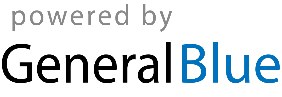 